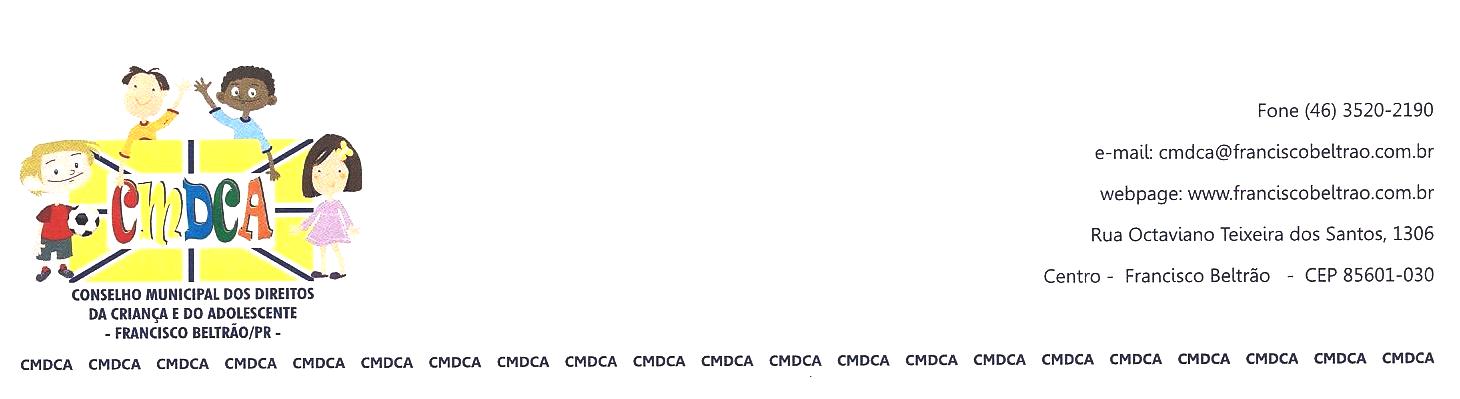 CMDCA – CONSELHO MUNICIPAL DOS DIREITOS DA CRIANÇA E DO ADOLESCENTE – FRANCISCO BELTRÃO – PRATA Nº 002/2014Aos onze dias do mês de março de dois mil e quatorze, às oito horas e trinta minutos reuniram-se na sala de reuniões da Assistência Social, para reunião ordinária, os Conselheiros do CMDCA – Conselho Municipal dos Direitos da Criança e do Adolescente. Estavam presentes os Conselheiros Não Governamentais: representante Clube dos Desbravadores – Antonio Ribeiro da Rosa e Marli Ribeiro da Rosa, APAE Associação de Pais e Amigos dos Excepcionais – Marcos R. Susin, AMARBEM – Maria Eliza Thomé, Clube do Proerd – Rosina Colpani e Jaimir Gomes da Rosa, do Centro Espírita Mensageiros da Paz Adriana Rita Busatto.  Conselheiros Governamentais: Escola Oficina Adelíria Meurer – Sérgio Kupkowski, Secretaria Municipal de Esportes - Édio Vescovi, Secretaria Municipal de Educação – Claúdia R. Liston Antonietti. Justificada a ausência do representante da Secretaria Municipal de Assistência Social. A representante da Secretaria Municipal de Saúde não justificou a sua ausência. Esteve presentes representantes do Conselho Tutelar José da Silva, Andréia Francescon, Crimair G. Colpani e a Sra. Vera Lúcia Pires, representante do NEDDIJ Adilson Inhana Junior e o Sr. Luiz Graczik representante do órgão gestor. O representante da Secretaria Municipal de Saúde não justificou sua ausência. Dando início a esta reunião o então presidente Édio Vescovi deseja boas vindas a todos, iniciando com a aprovação da ATA nº 001/2014. Em seguida realizada a leitura do Ofício Nº 009/2014 para o CEDCA/PR retornando o então ofício referente às Visitas aos clubes de futebol de nosso município, onde o mesmo informa que em visita ao Francisco Beltrão Futebol Clube constatou-se não existir atletas adolescentes alojados que representem o referido clube; e da mesma forma em visita à equipe do Marreco Futsal foi verificado a contratação de apenas atletas adultos. Dando seqüência a esta reunião, referente às entidades as quais foram contempladas com o projeto Itaú Social, foi realizada uma reunião com estas entidades na semana passada, para esclarecer dúvidas referentes ao processo licitatório para encaminhamento dos pedidos referente aos projetos e também deixar ciente as entidades as quais solicitaram em seus projetos construção e reformas no estabelecimento. Continuando, abordado pelo Sr. Luiz Graczik referente o andamento da Campanha Tributo à Cidadania, onde até o momento temos disponível na conta aproximadamente R$ 104.573,00 e ainda temos mais dois meses praticamente para as doações, e as expectativas são grandes. Ainda sobre o Tributo à Cidadania, o presidente Edio Vescovi apresentou a relação de materiais que foram entregues as entidades e escolas na Campanha de 2012, bem como mencionou o que ainda está faltando devido a estar ainda em processo licitatório; em mãos também apresentou as entidades os materiais solicitado para a campanha deste ano, que ainda não encerrou, mas que se esperam valores arrecadados maiores os quais foram arrecadados no ano passado, e este serão divididos por iguais pelas entidades e escolas inscritas neste conselho. Dando seguimento a reunião, em relação as Eleições para Conselheiro Tutelar suplente, de acordo com correspondência recebida pelo Conselho Tutelar, a conselheira que estava afastada está retornando, a Sra. Hildegar Reichert; neste caso não existe mais a necessidade de organizar uma nova eleição. E para finalizar, sugere a este conselho a realização de reuniões descentralizadas, com o objetivo de os conselheiros conhecerem as entidades e secretarias envolvidas no CMDCA, bem como o trabalho realizado por cada uma delas, e como presidente indica que esta primeira seja realizada na Secretaria Municipal de Esportes. Todos os conselheiros concordam, portanto fica decidido que ao final de cada reunião ordinária já se decide onde será a próxima. Nada mais havendo a tratar, eu Juliana Simionato Schmitz, secretária executiva deste conselho, encerro esta reunião cujas assinaturas de presença constam no Livro de Presença do CMDCA e esta ata, após lida e aprovada, será assinada por todos.